Club Automobile Martin1 rue Bernard Palissy44600 Saint NazaireSaint Nazaire le 19 aout 2023
Objet : convocation à l’assemblée annuelle du Club Automobile Martin
Madame, Monsieur,Nous vous prions de bien vouloir assister à l’assemblée générale annuelle du Club Automobile Martin, qui se tiendra le 9 septembre, à 17 h 30, à  l’Hôtel BRIT de MAYENNE 2 route de Saint BAUDELLE Rue Francois ARAGO (pour les G.P.S) 53100 MAYENNELes points suivants seront à l’ordre du jour de cette réunion :Accueil du présidentRapport moral du présidentEvolution des membres du clubRapport d’activité du clubLa communicationLa revueLa newsletterLe siteLe forumFacebookLa boutiqueLe budgetLes délégués régionauxQuestions diverses Veuillez noter qu’il vous est possible de poser des questions à l’assemblée par écrit avant le 1 septembre 2023 à CAM 1 rue Bernard Palissy 44600 Saint Nazaire. Les réponses aux questions seront faites durant l’assemblée générale.Si vous ne pouvez pas vous rendre à l’assemblée, vous pouvez vous faire représenter par un autre associé ou par votre conjoint. Il vous faudra donc ce cas fournir un document de pouvoirs.Nous vous prions de croire, Madame, Monsieur, en l’expression de nos sentiments respectueux.Signature                                                                 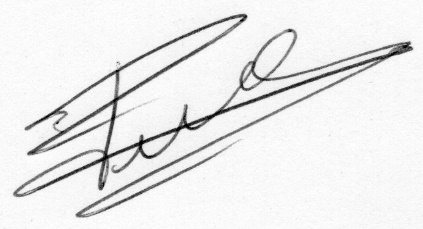 